International Society of Schema Therapy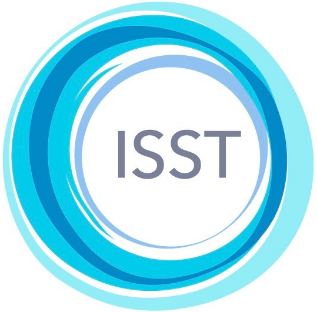 Executive Board Elections 2020Nomination formThe positions on the Executive Board are demanding of time and require significant administrative expertise. All nominations must be supported by two full members of the ISST in consultation with the nominee who must accept the nomination.  To make a nomination, this form must be completed and signed by the nominee and both members supporting the nomination. Board PositionName of nomineeMembership numberemailI confirm that I have read the job description and requirements for this Board position on the ISST website and that I have the time and expertise required to fulfil this role.I confirm that I have read the job description and requirements for this Board position on the ISST website and that I have the time and expertise required to fulfil this role.SignatureSignatureName of person supporting nomination (1)Membership numberMembership numberemailI confirm that I have read the job description and requirements for this Board position on the ISST website and that I believe that the nominee has the time and expertise required to fulfil this role.I confirm that I have read the job description and requirements for this Board position on the ISST website and that I believe that the nominee has the time and expertise required to fulfil this role.SignatureSignatureName of person supporting nomination (2)Membership numberMembership numberemailI confirm that I have read the job description and requirements for this Board position on the ISST website and that I believe that the nominee has the time and expertise required to fulfil this role.I confirm that I have read the job description and requirements for this Board position on the ISST website and that I believe that the nominee has the time and expertise required to fulfil this role.SignatureSignature